Описание инновационного проектаНаименование образовательной организации: Муниципальное бюджетное общеобразовательное учреждение «Средняя общеобразовательная школа №1 с углубленным изучением отдельных предметов города Дубна  Московской области»Направление реализации проекта: «Реализация инновационных образовательных проектов муниципальных общеобразовательных организация в Московской обрасти, направленных на формирование развивающей и технологичной образовательной среды в контексте реализации федеральных государственных образовательных стандартов»Название проекта: «Организация модели  внеурочной деятельности на основе социального проектирования, способствующей эффективной реализации федеральных государственных образовательных  стандартов».Ключевые слова: качество образования, социализация учащихся, развивающая и технологичная образовательная среда, сеть социально-педагогического партнерства, модель  внеурочной деятельности.Срок реализации проекта: 2016-2018г.г.Актуальность проблемы, основная идея проекта, обоснование его практической значимости для развития системы образования.Образовательная среда в общеобразовательных учреждениях не в полной мере отвечает требованиям, обеспечивающим эффективное внедрение федеральных государственных образовательных стандартов:  по-прежнему преобладает классно-урочная система, низка доля неурочных форм учебной деятельности. Остается актуальной задача повышения уровня обучения в такой области образования  как общественные науки. Современная система оценивания качества знаний обучающихся не в полной мере соответствует реалиям сегодняшнего дня: учителя не владеют в полной мере практикой  безотметочной технологии.У выпускника школы   недостаточно сформированы гражданские компетенции, в связи с чем, требует совершенствование системы воспитания человека, способного на социально-оправданные поступки, в основе которых лежат общечеловеческие моральные и нравственные ценности патриота, гражданина России.Требует развития профессиональная компетенция педагога на предмет реализации деятельностного подхода в образовании, использования проектной деятельности, в том числе социальных проектов.Масштаб использования деятельностного подхода, практики социального проектирования не вполне соответствует реалиям сегодняшнего дня, носит локальный характер - чаще всего  включается в воспитательную работу. Он  не стал плановым  при  реализации учебных курсов и внеурочной деятельности, согласно требованиям ФГОС.Существенным препятствием при социализации, гражданском становлении подростков является неготовность социума становиться  социальными партнерами школы. Данные проблемы актуальны для всего педагогического сообщества. Наша школа, имея опыт в области социального проектирования, статус  муниципальной опорной школы по  внедрению воспитательных, социально-значимых проектов, может предложить решение выявленных проблем. Основная идея проекта – повышение качества образования с помощью модели внеурочной деятельности на основе социального проектирования, создающей  новую  развивающую  технологичную образовательную среду, позволяющую социализировать учащихся и формировать в их сознании ценности гражданского общества, патриотические взгляды  и убеждения.Практическая значимость Проекта заключается в том, что предложенная модель может быть распространена в системе образования и способствовать эффективной реализации федеральных государственных образовательных  стандартов, утвержденных приказом Министерства образования РФ  от 31.01.2012г. и  задач, поставленных в распоряжении правительства РФ от 29.05.2015г. № 996-р «Стратегия развития воспитания в Российской Федерации на период 2025 года».Цели и задачи проекта.Цель: - повышение качества образования с помощью модели внеурочной деятельности на основе социального проектирования, создающей  новую  развивающую  технологичную образовательную среду, позволяющую социализировать учащихся и формировать в их сознании ценности гражданского общества, патриотические взгляды  и убеждения. Задачи: - создать модель внеурочной деятельности на основе социального проектирования;- повысить квалификацию педагогов в деятельностном подходе и использовании технологий социального проектирования;- создать программы внеурочной деятельности, основанные на технологиях социального проектирования;- разработать механизм социального партнёрства в рамках реализации внеурочной деятельности.Ожидаемые результаты проекта.Результатом реализации проекта станет:-  новая  развивающая  технологичная образовательная среда;- модель внеурочной деятельности, основанная на технологиях социального проектирования;- повышение компетенций  педагогов в деятельностном подходе и использовании технологий социального проектирования;- программы внеурочной деятельности, основанные на технологиях социального проектирования;-  широкая сеть социального партнерства;Ожидаемые эффекты проекта.В результате реализации Проекта  ожидается - рост удовлетворенности  качеством образования со стороны всех жителей городского сообщества;- повышение имиджа школы;- новое осознание педагогом своей роли в обучении и гражданско-патриотическом воспитании учащихся; - повышение эффективности внедрения федеральных государственных образовательных  стандартов;- активизация участия школьников в работе органов самоуправления и молодежных организациях школы и города;- уменьшение количества учащихся, склонных к асоциальному поведению;- расширение возможностей для родителей включиться в  механизм социального партнёрства, государственно-общественного управления школой; - повышение качества образования детей, сохранение их здоровья;- увеличение доли специалистов на градообразующих предприятиях из числа выпускников школы.Критерии и показатели оценки результативности и эффективности проекта. Описание основных мероприятий проекта по этапам. Календарный план реализации проекта с указанием сроков реализации по этапам.Таблица 1.Календарный план на период реализации проектаРесурсное обеспечение проектаКадровое обеспечение проектаТаблица 2.Кадровое обеспечение проектаМатериально-техническое обеспечение проектаТаблица 3.Материально-техническое обеспечение проекта Финансовое обеспечение проектаТаблица 4.Финансовое обеспечение проектаОсновные риски проекта и пути их минимизацииТаблица 5.Основные риски проектаПредложения по распространению и внедрению результатов проекта в массовую практику и обеспечению устойчивости проекта после окончания его реализации Таблица 6.Предложения по распространению результатов проекта и обеспечению устойчивостиОсновные реализованные проекты за последние 3 года.Таблица 7.Основные проекты образовательной организации за последние 3 года.СОДЕРЖАНИЕНаименование образовательной организации ………………………….. 2Направление реализации проекта ……………………………………….. 2Название проекта …………………………………………………….. ….. 2Ключевые слова …………………………………………………………... 2Актуальность проблемы, основная идея проекта, обоснование его практической значимости для развития системы образования. …… ….3Цели и задачи проекта…………………………………………………… 4Ожидаемые результаты проекта. ………………………………………... 4Ожидаемые эффекты проекта. ………………………………………….. 4Критерии и показатели оценки результативности и эффективности проекта. …………………………………………………………………… 5  Описание основных мероприятий проекта по этапам. ……………….. 6  Календарный план реализации проекта с указанием сроков реализации по этапам. …………………………………………………………………. 8 Ресурсное обеспечение проекта. ………………………………………. 12  12.1. Кадровое обеспечение проекта  ………………………………...…1212.2. Материально-техническое обеспечение проекта ……………...…1312.3. Финансовое обеспечение проекта ………………………………...13  Основные риски проекта и пути их минимизации …………………...14 Предложения по распространению и внедрению результатов проекта в массовую практику и обеспечению устойчивости проекта после окончания его реализации  ………………………………………………15 Основные реализованные проекты за последние 3 года. ……………. 16№ п/пНаименование показателяЗначение показателя1Увеличение доли учащихся, включенных в социальные проекты 90%2Улучшение качества знаний обучающихся по общественным дисциплинамна 10%3Увеличение доли  социальных партнеров школына 50%4Увеличение  доли жителей микрорайона, включенных в социальные проектына 100%5Уменьшение доли учащихся, состоящих на внутришкольном учетена 70%6Увеличение доли школьных программ, реализующихся частично или полностью через организацию различных социальных практик100%7Увеличение количества педагогов, повысивших квалификацию по теме «Деятельностный подход и социальное проектирование»100%8Увеличение доли педагогов школы, у  которых в показателях стимулирующей части ФОТ учтен показатель стимулирования  «За результаты реализации социальных проектов»100%9Увеличение количества общешкольных проектов, реализуемых в рамках внеурочной деятельностина 60%10Наличие публикаций методических рекомендаций по внедрению метода социального проектирования в учебную и внеучебную деятельность школы в  бумажной и электронной версиях, в том числе с размещением в сети ИНТЕРНЕТДа11Наличие публикаций и репортажей в СМИ о реализации ПроектаДа12Практика проведения семинаров, в том числе в формате вебинаровДаЭтапОсновные мероприятия проектаПОДГОТОВИТЕЛЬНЫЙПрезентация школы по теме: «Опыт работы и задачи школы по реализации программ внеурочной деятельности на основе социального проектирования»ПОДГОТОВИТЕЛЬНЫЙСоздание рабочей группы по реализации ПроектаПОДГОТОВИТЕЛЬНЫЙИзучение внешней и внутренней среды с целью определения ресурсов для реализации ПроектаПОДГОТОВИТЕЛЬНЫЙСоздание циклограммы проведения мониторингаПОДГОТОВИТЕЛЬНЫЙСоздание аналитической группы по реализации ПроектаПОДГОТОВИТЕЛЬНЫЙМониторинг и анализ реализации Проекта на подготовительном этапе аналитической группойПОДГОТОВИТЕЛЬНЫЙПодведение итогов рабочей группой итогов подготовительного этапа ПроектаПОДГОТОВИТЕЛЬНЫЙОтражение работы школы по Проекту в СМИ городаПРОЕКТИРОВОЧНЫЙПрезентация Проекта:  «Организация модели  внеурочной деятельности на основе социального проектирования, способствующей эффективной реализации федеральных государственных образовательных  стандартов»ПРОЕКТИРОВОЧНЫЙСоздание целевой группы по созданию Программ внеурочной деятельности с применением методов социального проектированияПРОЕКТИРОВОЧНЫЙРазработка программы обучения для педагогов школ по теме  «Социальное проектирование во внеурочной деятельности»ПРОЕКТИРОВОЧНЫЙОбучение  педагогов школ по теме  «Социальное проектирование во внеурочной деятельности»ПРОЕКТИРОВОЧНЫЙКорректировка общеобразовательной Программы школы.ПРОЕКТИРОВОЧНЫЙВыпуск сборника программ теме  «Социальное проектирование во внеурочной деятельности»ПРОЕКТИРОВОЧНЫЙМониторинг и анализ реализации Проекта на проектировочном этапе аналитической группойПРОЕКТИРОВОЧНЫЙПодведение итогов рабочей группой итогов проектировочного этапа ПроектаПРОЕКТИРОВОЧНЫЙОтражение работы школы по Проекту в СМИ городаПРОЕКТИРОВОЧНЫЙСтимулирования активных участников реализации проектаВНЕДРЕНЧЕСКИЙПроведение семинаров для педагогов школ по программе «Организация модели внеурочной деятельности на основе социального проектирования»ВНЕДРЕНЧЕСКИЙАпробация программ, внеурочной деятельности с использованием методов социального проектированияВНЕДРЕНЧЕСКИЙАпробация безотметочных технологий в оценке деятельности обучающихся при реализации программ внеурочной деятельности с использованием методов социального проектированияВНЕДРЕНЧЕСКИЙМониторинг и анализ реализации Проекта на внедренческом этапе аналитической группойВНЕДРЕНЧЕСКИЙПодведение итогов рабочей группой итогов внедренческого этапа ПроектаВНЕДРЕНЧЕСКИЙОтражение работы школы по Проекту в СМИ городаВНЕДРЕНЧЕСКИЙСтимулирования активных участников реализации проектаВНЕДРЕНЧЕСКИЙПрезентация итогов работы школы по реализации Проекта ПЕРЕХОД В РЕЖИМ ФУЕКЦИОНИРОВАНИЯВыдвижение кандидатур на награждение победителей муниципального конкурса «Лидер в образовании» в номинациях «Лучший социальный проект года»ПЕРЕХОД В РЕЖИМ ФУЕКЦИОНИРОВАНИЯОтчет рабочей группы о ходе внедрения методов социального проектирования в программы урочной и внеурочной деятельностиПЕРЕХОД В РЕЖИМ ФУЕКЦИОНИРОВАНИЯПредставление опыта для общественностиПЕРЕХОД В РЕЖИМ ФУЕКЦИОНИРОВАНИЯМониторинг по реализации Проекта. ПЕРЕХОД В РЕЖИМ ФУЕКЦИОНИРОВАНИЯАнализ итогов реализации ПроектаПЕРЕХОД В РЕЖИМ ФУЕКЦИОНИРОВАНИЯМетодические рекомендации «Организация модели внеурочной деятельности на основе социального проектирования»ПЕРЕХОД В РЕЖИМ ФУЕКЦИОНИРОВАНИЯСоздание банка продуктов, полученных в ходе реализации проекта ПЕРЕХОД В РЕЖИМ ФУЕКЦИОНИРОВАНИЯПрограмма обучения педагогов школ по теме  «Организация внеурочной деятельности на основе социального проектирования»ПЕРЕХОД В РЕЖИМ ФУЕКЦИОНИРОВАНИЯВнесение изменений в Положение образовательных организаций о выплате стимулирующей части фонда заработной платы№Этап проектаМероприятия проектаСроки или период (в мес.)Ожидаемые результаты1ПОДГОТОВИТЕЛЬНЫЙПрезентация школы по теме: «Опыт работы и задачи школы по реализации программ внеурочной деятельности на основе социального проектирования» на педагогическом совете, управляющем совете, общешкольном родительском собрании и социальных партнеров.январь 2016 - март 2016Активное включение в подготовку Проекта«Организация модели  внеурочной деятельности учащихся на основе социального проектирования»всех участников образовательного процесса, Управления образования, социальных партнеров1ПОДГОТОВИТЕЛЬНЫЙСоздание рабочей группы и планирование деятельности по реализации Проекта январьЭффективное руководство Проектом1ПОДГОТОВИТЕЛЬНЫЙСоздание группы мониторинга по реализации ПроектаянварьВсесторонняя оценка реализации Проекта1ПОДГОТОВИТЕЛЬНЫЙСоздание циклограммы проведения мониторингаянварьПовышение эффективности мониторинга1ПОДГОТОВИТЕЛЬНЫЙИзучение внешней и внутренней среды с целью определения ресурсов для реализации ПроектафевральПривлечение дополнительных ресурсов 1ПОДГОТОВИТЕЛЬНЫЙМониторинг и анализ реализации Проекта на подготовительном этапе аналитической группоймартОценка достижений результатов Проекта в соответствии с поставленными задачами на подготовительном этапе1ПОДГОТОВИТЕЛЬНЫЙПодведение итогов рабочей группой итогов подготовительного этапа ПроектамартКорректировка плана работы по реализации Проекта 1ПОДГОТОВИТЕЛЬНЫЙОтражение работы школы по Проекту в СМИ городамартУвеличение открытости школы, привлечение дополнительных ресурсов, моральная поддержка участникам Проекта.2ПРОЕКТИРОВОЧНЫЙСоздание целевой группы по созданию Программ внеурочной деятельности с применением методов социального проектированияапрель 2016 -  августа 2016Увеличение количества компетентных специалистов, реализующих Проект2ПРОЕКТИРОВОЧНЫЙРазработка программы обучения для педагогов школ по теме  «Социальное проектирование во внеурочной деятельности»апрельСоздание системы эффективного обучения педагогов по теме Проекта2ПРОЕКТИРОВОЧНЫЙОбучение  педагогов школ по теме  «Социальное проектирование во внеурочной деятельности»майПовышение квалификации педагогов внеурочной деятельности по использованию технологий социального проектирования2ПРОЕКТИРОВОЧНЫЙПрезентация Проекта: «Организация модели внеурочной деятельности на основе социального проектирования»майУсиление включенности в Проект всех участников образовательного процесса, Управления образования, социальных партнеров. Получение дополнительных ресурсов2ПРОЕКТИРОВОЧНЫЙВыпуск сборника программ по теме  «Социальное проектирование во внеурочной деятельности»июньДиссеминация опыта работы, повышение рейтинга школы.2ПРОЕКТИРОВОЧНЫЙМониторинг и анализ реализации Проекта на проектировочном этапе аналитической группойиюньОценка достижений результатов Проекта в соответствии с поставленными задачами на проектировочном этапе2ПРОЕКТИРОВОЧНЫЙПодведение итогов рабочей группой итогов проектировочного этапа ПроектаиюньКорректировка плана работы по реализации Проекта 2ПРОЕКТИРОВОЧНЫЙКорректировка образовательной Программы школы.августИнформирование всех участников образовательного процесса об изменениях в образовательной программе. Создание условий для реализации Программ внеурочной деятельности, способствующих повышению качества образования.2ПРОЕКТИРОВОЧНЫЙОтражение работы школы по Проекту в СМИ городаавгустУвеличение открытости школы, привлечение дополнительных ресурсов, моральная поддержка участникам Проекта.3ВНЕДРЕНЧЕСКИЙПроведение семинара «Практика использования безотметочных технологий в оценке деятельности обучающихся при реализации программ внеурочной деятельности с использованием методов социального проектирования»сентябрь 2016 – август 2017Повышение компетентности педагогов в реализации  Программ внеурочной деятельности, повышение мотивации учащихся.3ВНЕДРЕНЧЕСКИЙАпробация программ, внеурочной деятельности с использованием методов социального проектированиясентябрь 2016 –  май 2017Повышение качества образования учащихся, увеличение количества школьников, участвующих в реализации социальных проектов, улучшение взаимодействия между всеми участниками проекта.3ВНЕДРЕНЧЕСКИЙРабота постоянно действующего семинара «Проблемы и достижения в реализации программ внеурочной деятельности с использованием методов социального проектирования»сентябрь 2016 –  май 2017Повышение мотивации участия в Проекте педагогов.3ВНЕДРЕНЧЕСКИЙВнесение изменений в Положение образовательных организаций о выплате стимулирующей части фонда заработной платы с учетом результатов работы педагогов по реализации Проектовдекабрь 2016Повышение мотивации участия в Проекте педагогов.3ВНЕДРЕНЧЕСКИЙВыдвижение кандидатур на награждение победителей муниципального конкурса «Лидер в образовании» в номинациях «Лучший социальный проект года»декабрь 2016Повышение мотивации участия в Проекте педагогов, обобщение передового опыта работы.3ВНЕДРЕНЧЕСКИЙМониторинг и анализ реализации Проекта на внедренческом этапе аналитической группойапрель 2017Оценка достижений результатов Проекта в соответствии с поставленными задачами на внедренческом этапе3ВНЕДРЕНЧЕСКИЙПодведение итогов рабочей группой итогов внедренческого этапа Проектаапрель 2017Корректировка плана работы по реализации Проекта 3ВНЕДРЕНЧЕСКИЙОтражение работы школы по Проекту в СМИ городаиюнь 2017Увеличение открытости школы, привлечение дополнительных ресурсов, моральная поддержка участникам Проекта.4ПЕРЕХОД В РЕЖИМ ФУЕКЦИОНИРОВАНИЯОтчет рабочей группы «Итоги работы по реализации Проекта «Организация модели  внеурочной деятельности учащихся на основе социального проектирования»август 2017 Подведение итогов Проекта. 4ПЕРЕХОД В РЕЖИМ ФУЕКЦИОНИРОВАНИЯПроведение педагогического совета «Итоги работы школы по реализации Проекта «Организация модели  внеурочной деятельности учащихся на основе социального проектирования»август 2017Представление модели внеурочной деятельности учащихся на основе социального проектирования.4ПЕРЕХОД В РЕЖИМ ФУЕКЦИОНИРОВАНИЯКорректировка образовательной Программы школы с учетом результатом реализации Проектаавгуст 2017Информирование всех участников образовательного процесса об изменениях в образовательной программе. Создание условий для реализации Программ внеурочной деятельности, способствующих повышению качества образования.4ПЕРЕХОД В РЕЖИМ ФУЕКЦИОНИРОВАНИЯСоздание банка продуктов, полученных в ходе реализации проектаавгуст 2017Сохранение корпоративного знания, диссеминация опыта4ПЕРЕХОД В РЕЖИМ ФУЕКЦИОНИРОВАНИЯВыдвижение кандидатур на награждение победителей муниципального конкурса «Лидер в образовании» в номинациях «Лучший социальный проект года»декабрь 2017Повышение мотивации участия в Проекте педагогов, обобщение передового опыта работы.4ПЕРЕХОД В РЕЖИМ ФУЕКЦИОНИРОВАНИЯМетодические рекомендации «Организация модели внеурочной деятельности на основе социального проектирования»январь 2018Диссеминация опыта…4ПЕРЕХОД В РЕЖИМ ФУЕКЦИОНИРОВАНИЯПредставление опыта науправляющем совете, общешкольном родительском собрании и социальных партнеров.март 2018Одобрение участия школы в Проекте и отработанных механизмов взаимодействия социального партнёрства 4ПЕРЕХОД В РЕЖИМ ФУЕКЦИОНИРОВАНИЯОтражение работы школы по итогам реализации Проекта в СМИ городаапрель 2018Увеличение открытости школы, привлечение дополнительных ресурсов, моральная поддержка участникам Проекта, получение обратной связи от местного сообщества.№ФИО сотрудникаДолжность, образованиеНаименование проектов, выполненных (выполняемых) при участии специалистов в теч.последних 3 летФункция специалиста в проекте организации-заявителя1Прудникова Е.А.Заместитель директора по воспитательной работе, образование высшее«Судьбы, опаленные войной»«Мосты дружбы»Руководитель2Лукичев С.Н.Учитель, образование высшее«Мосты дружбы»Руководитель3Биканова Н.В.Учитель, образование высшее«Никто, кроме нас»Исполнитель4Завьялова И.Н.Учитель, образование высшее«Мосты дружбы»Исполнитель5Кобелева О.Л.Учитель, образование высшее«Школьный музей»,Руководитель6Кравченко Т.В.Учитель, образование высшее«Я помню! Я горжусь!»Исполнитель7Черняева Н,А.Учитель, образование высшее«Бал победителей»Исполнитель8Богоявленская А.А.Заместитель начальника ГОРУНО, высшееЭксперт9Зайцева О.С.Начальник отдела развития и методического обеспечения  образованияЭксперт№Наименование имеющегося оборудования для реализации проектаКоличество1Общее количество ПК138из нихиз нихПК28Компьютерный класс24Ноутбук6Мобильный компьютерный класс65 (3x13, 1x26)Планшетный компьютер15Подключение к сети ИнтернетПодключение к сети Интернетвсего1372Интерактивная доска153Мультимедиапроектор184МФУ225Принтер (лазерный, струйный)46Документ-камера47Цифровой микроскоп158Wi-Fi роутер69Колонки2410Набор цифровых датчиков1511Цифровой фотоаппарат3№НаправленияГодИсточники финансированияОбъем финансирования (тыс.рублей)1Мультифункциональный комплекс информационных и аудивизуальных средств для проведения учебных, методических и общественных мероприятий2018внебюджетные средства5002Апгрейд компьютеров  2016 -2018средства муниципального бюджетавнебюджетные средства1501003Оборудование для он-лайн конференций, для телемостов2018внебюджетные средства3004Оргтехника2017средства муниципального бюджета1005Приобретение выставочного оборудования для школьных музеев и презентаций2018внебюджетные средства350ИТОГО1500№Основные риски проектаПути их минимизации1Педагоги – модераторы, учителя: нежелание затрачивать временной и интеллектуальный ресурс на работу в Проекте.Создание школьной системы морального и материального поощрения педагогов-модераторов, распространяющих свой опыт.2Недостаточно развитая материально-техническая база для реализации проекта.Возможность улучшения материально-технической базы за счет социальных партнеров, участников Проекта. Поддержка Проекта Управлением народного образования.3Невысокая  мотивация к взаимодействию.Пропаганда опыта взаимодействия, дающего реальные результаты для социальных партнеров (уменьшение дефицита трудовых ресурсов, повышение имиджа социального партнера).4Непонимание педагогами необходимости участия в ПроектеСистема морального и материального поощрения с учетом участия в проекте;Выдвижение лидеров проекта на награждение грандами,  социальных партнеров, представление на награждение в муниципальном конкурсе «Лидер в образовании» и др.Широкое освещение в СМИ участия педагогов в проектах.5Нежелание учащихся включаться в проекты, требующие дополнительного времени после уроков.Личностный рост, который позволит ученику повысить свою самооценку. Пополнение портфолио, система поощрения, представление на награждение в муниципальном конкурсе «Ученик Года», публикации в СМИ об участниках проектов.6Непонимание родителей обучающихся необходимости включения в проекты.Боязнь перегрузок ребенка.Разъяснительная работа –социальный проект, как эффективная форма развития ключевых компетенций, позволяющих улучшить качество образования по предметам, и социализации ребенка. №ПредложенияМеханизмы реализации1Распространить модель внеурочной деятельности, на основе социального проектированияОписание модели, распространение в сети Интернет2Повысить компетенции  педагогов школ в деятельностном подходе и использовании технологий социального проектирования;Областной семинар3Распространить программы внеурочной деятельности, основанных на деятельностном подходе и технологиях социального проектирования;Издание сборника. Размещение в сети Интернет4Создать сообщество педагогов по вопросам вдеятельностного подхода и использованию технологий социального проектированияСеть Интернет5Включить Проект в городскую программу развития образованияСо финансирование за счет муниципальной программы развития образования  6Обеспечить методическую поддержку отдела развития и методического обеспечения  образования с целью обеспечения устойчивости ПроектаПриказ ГОРУНО№Период реализации проектаНазвание проектаИсточники и объем финансированияОсновные результаты12010-2015Социальный проект «Судьбы, опаленные войной»Внебюджетные средства: Совет ветеранов города, 60 тыс.руб.Созданы устойчивые разновозрастные группы учащихся и педагогов, занимающихся социальным проектированием в рамках внеурочной деятельности.Привлечены социальные партнеры: Союз офицеров, Совет ветеранов войны и труда, экспресс-типография.Зарождение традиции выпуска плакатов о жителях города, ветеранах войны и труда и размещение их на информационных досках домов города в преддверии празднования 9 мая плакатов  (400 плакатов ежегодно). Плакаты  объединены в одну книгу-альбом «Судьбы, опаленные войной». Экземпляры подарены Совету ветеранов города, музей школы и краеведческий музея города.С героями плакатов поддерживается связь: шефство, встречи с классными коллективами, организация  совместных праздников.22012-2016Социальный проект «Мосты дружбы»Администрация города Дубны (Россия).50 тыс.руб.Администрация города Новая Горица (Словения).Торгово-промышленные палаты (Дубна, Новая Горица)Внебюджетные средства: 400 тыс.руб.Найдены эффективные формы социального проектирования на основе обменашкольниками Словения-Россия, проведения тематических международных телемостов, что способствует формированию и утверждению в сознании учащихся патриотических взглядов и убеждений, уважения к истории и культуре многонациональной России. Ежегодно учащиеся посещают и ухаживают за памятником выпускника школы, погибшего в годы Великой Отечественной войны 1941-1945г.г. в городе Мурска Собода, Участники Проекта активно овладевают компетенциями  «народной дипломатии»,  Результатом многолетней работы Проекта стало подписание о побратимстве городов Дубна - Новая Горица.32011- 2016Социальный проект «Школа– музей» Грант депутата Московской областной Думы1 млн.руб.Внебюджетные средства: Гос МКБ «Радуга» 500 тыс.руб.Создана  система внеурочной деятельности на основе и социального проектирования  музейной педагогики по патриотическому воспитанию, обеспечивающая оптимальные условия развития у обучающихся верности Родине, готовности к служению Отечеству, честному выполнению гражданского, профессионального и воинского долга,Сформированы группы для занятий внеурочной деятельностью «Школьный музея». Итогом их работы стало нахождение новых имен выпускников школы. погибших на фронтах Великой Отечественной войны 1941-45г.г. Установлена новая мемориальная доска с именами героев.Найдены места захоронений в Польше и Калининградской области и совершены поисковые экспедиции к ним.Открыты экспозиции:  «Музей истории школы», «Музей А.Я.Березняка», «Музей боевой славы».Активисты школьного музея организуют экскурсии для учащихся школ, детских садов, жителей микрорайона. Реализация проекта позволила привлечь более 60%   учащихся и их родителей к активному участию в акции «Бессмертный полк». Было изготовлено 200 плакатов.42010-2016Социальный проект «Школа – центр духовных скреп» Найден механизм воспитания обучающихся в духе уважения к нормам общественной жизни, традициям. Созданы условия для обеспечения позитивного  и конструктивного взаимодействия разных поколений и противодействия проявлениям экстремизма.Результатом реализации Проекта стало использование в программах внеурочной деятельности технологий социального проектирования. Практическим итогом этих программ стало проведение мероприятий для ветеранов войны и труда: «Осенний бал», «Рождественский бал», «Бал победителей».  В рамках подготовки школьники изучают различные стороны интересов ветеранов (музыкальные, кулинарные, кинематографические и т.д.), учитывают их при реализации Проекта.  Проект позволяет реализовать компетенции учащихся, полученные в школе и в системе дополнительного образования.\Результатом стало и открытие школьного кинотеатра «Кино нашей юности», где организован просмотр и обсуждение фильмов-шедевров российского и мирового кино  учащимися и ветеранами.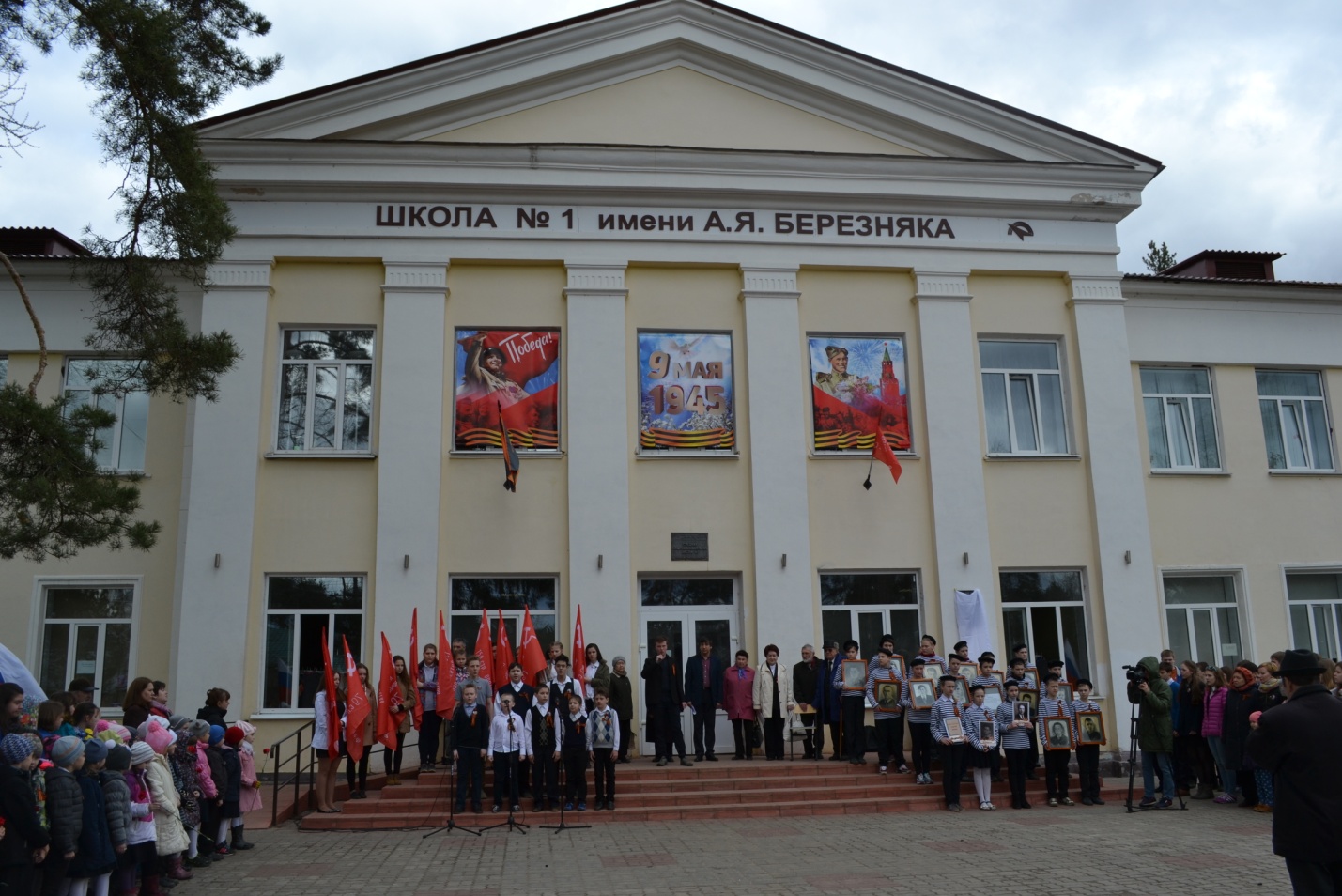 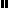 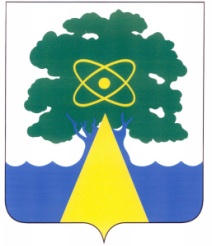 